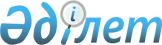 О внесении изменений и дополнений в решение Риддерского городского маслихата от 16 апреля 2014 года № 26/9-V "Об утверждении Правил оказания социальной помощи, установления размеров и определения перечня отдельных категорий нуждающихся граждан"
					
			Утративший силу
			
			
		
					Решение Риддерского городского маслихата Восточно-Казахстанской области от 25 апреля 2018 года № 21/8-VI. Зарегистрировано Управлением юстиции города Риддера Департамента юстиции Восточно-Казахстанской области 15 мая 2018 года № 5-4-173. Утратило силу - решением Риддерского городского маслихата Восточно-Казахстанской области от 4 марта 2021 года № 3/6-VII
      Сноска. Утратило силу - решением Риддерского городского маслихата Восточно-Казахстанской области от 04.03.2021 № 3/6-VII (вводится в действие по истечении десяти календарных дней после дня его первого официального опубликования).

      Примечание РЦПИ.

      В тексте документа сохранена пунктуация и орфография оригинала.
      В соответствии с пунктом 2-3 статьи 6 Закона Республики Казахстан от 23 января 2001 года "О местном государственном управлении и самоуправлении в Республике Казахстан", постановлением Правительства Республики Казахстан от 21 мая 2013 года № 504 "Об утверждении Типовых правил оказания социальной помощи, установления размеров и определения перечня отдельных категорий нуждающихся граждан" Риддерский городской маслихат РЕШИЛ:
      1. Внести в решение Риддерского городского маслихата от 16 апреля 2014 года № 26/9-V "Об утверждении Правил оказания социальной помощи, установления размеров и определения перечня отдельных категорий нуждающихся граждан" (зарегистрировано в Реестре государственной регистрации нормативных правовых актов за № 3341, опубликовано в газете "Лениногорская правда" от 6 июня 2014 года) следующие изменения и дополнение:
      в Правилах оказания социальной помощи, установления размеров и определения перечня отдельных категорий нуждающихся граждан, утвержденных указанным решением: 
      пункт 7 дополнить подпунктом 2-1) следующего содержания:
      "2-1) несовершеннолетние, находящиеся в организациях образования с особым режимом содержания;";
      подпункт 10) пункта 7 изложить в следующей редакции:
      "10) лица, находящиеся на учете службы пробации;";
      пункт 11 изложить в следующей редакции:
      "11. Единовременная социальная помощь к памятным датам и праздничным дням предоставляется следующим категориям граждан:
      1) День вывода войск с территории Афганистана, день памяти воинов-интернационалистов – 15 февраля – участникам боевых действий на территории других государств – 35 месячных расчҰтных показателей;
      2) Международный женский день – 8 марта: 
      многодетным матерям, награжденным подвеской "Алтын алқа", орденами "Материнская слава" I и II степени или ранее получившим звание "Мать-героиня"; многодетным матерям, награжденным подвеской "Күміс алқа"; многодетным семьям, имеющим четырех и более совместно проживающих несовершеннолетних детей – 5 месячных расчҰтных показателей;
      3) Международный день Памяти жертв радиационных аварий и катастроф - 26 апреля:
      лицам, принимавшим участие в ликвидации последствий катастрофы на Чернобыльской АЭС в 1986-1987 годах, других радиационных катастроф и аварий на объектах гражданского или военного назначения, а также участвовавшим непосредственно в ядерных испытаниях и учениях – 35 месячных расчҰтных показателей;
      лицам, принимавшим участие в ликвидации последствий катастрофы на Чернобыльской АЭС в 1988-1989 годах– 35 месячных расчҰтных показателей;
      4) Праздник единства народа Казахстана – 1 мая – инвалиды по зрению 1, 2 группы – 5 месячных расчҰтных показателей;
      5) День Победы – 9 мая:
      инвалидам и участникам Великой Отечественной войны – 215 месячных расчҰтных показателей;
      военнослужащим, а также лицам начальствующего и рядового состава органов внутренних дел и государственной безопасности бывшего Союза ССР, проходившим в период Великой Отечественной войны службу в городах, участие в обороне которых засчитывалось до 1 января 1998 г. в выслугу лет для назначения пенсии на льготных условиях, установленных для военнослужащих частей действующей армии – 35 месячных расчҰтных показателей;
      лицам вольнонаемного состава Советской Армии, Военно-Морского Флота, войск и органов внутренних дел и государственной безопасности бывшего Союза ССР, занимавшим штатные должности в воинских частях, штабах, учреждениях, входивших в состав действующей армии в период Великой Отечественной войны, либо находившимся в соответствующие периоды в городах, участие в обороне которых засчитывалось до 1 января 1998 года в выслугу лет для назначения пенсии на льготных условиях, установленных для военнослужащих частей действующей армии – 35 месячных расчҰтных показателей;
      лицам, которым в период Великой Отечественной войны находились в составе частей, штабов и учреждений, входивших в состав действующей армии и флота в качестве сыновей (воспитанников) полков и юнг – 35 месячных расчҰтных показателей;
      лицам, принимавшим участие в боевых действиях против фашистской Германии и еҰ союзников в годы второй мировой войны на территории зарубежных стран в составе партизанских отрядов, подпольных групп и других антифашистских формирований – 35 месячных расчҰтных показателей;
      работникам спецформирований Народного комиссариата путей сообщения, Народного комиссариата связи, плавающего состава промысловых и транспортных судов и летно-подъемного состава авиации, Народного комиссариата рыбной промышленности бывшего Союза ССР, морского и речного флота, летно-подъемного состава Главсевморпути, переведенных в период Великой Отечественной войны на положение военнослужащих и выполнявших задачи в интересах действующей армии и флота в пределах тыловых границ действующих фронтов, оперативных зон флотов, а также членов экипажей судов транспортного флота, интернированных в начале Великой Отечественной войны в портах других государств – 35 месячных расчҰтных показателей;
      гражданам, работавшим в период блокады в городе Ленинграде на предприятиях, в учреждениях и организациях города и награжденные медалью "За оборону Ленинграда" и знаком "Житель блокадного Ленинграда" – 35 месячных расчҰтных показателей;
      бывшим несовершеннолетним узникам концлагерей, гетто и других мест принудительного содержания, созданных фашистами и их союзниками в период второй мировой войны – 35 месячных расчҰтных показателей;
      супругам военнослужащих, погибших во время Великой Отечественной войны, не вступившим в повторный брак – 35 месячных расчҰтных показателей;
      награжденным орденами и медалями бывшего Союза ССР за самоотверженный труд и безупречную воинскую службу в тылу в годы Великой Отечественной войны – 25 месячных расчҰтных показателей;
      лицам, приравненным по льготам и гарантиям к инвалидам Великой Отечественной войны:
      лица, ставшие инвалидами вследствие катастрофы на Чернобыльской АЭС и других радиационных катастроф и аварий на объектах гражданского или военного назначения, испытания ядерного оружия, и их дети, инвалидность которых генетически связана с радиационным облучением одного из родителей – 25 месячных расчҰтных показателей;
      военнослужащие, ставшие инвалидами вследствие ранения, контузии, увечья, полученных при защите бывшего Союза ССР, при исполнении иных обязанностей воинской службы в другие периоды или вследствие заболевания, связанного с пребыванием на фронте, а также при прохождении воинской службы в других государствах, в которых велись боевые действия – 35 месячных расчҰтных показателей;
      другим категориям лиц, приравненным по льготам и гарантиям к участникам войны: семьям военнослужащих погибших (пропавших без вести) или умерших вследствие ранения, контузии, увечья, заболевания, полученных в период боевых действий в Афганистане или в других государствах, в которых велись боевые действия – 35 месячных расчҰтных показателей;
      лицам, проработавшим (прослужившим) не менее шести месяцев с 22 июня 1941 года по 9 мая 1945 года и не награжденным орденами и медалями бывшего Союза ССР за самоотверженный труд и безупречную воинскую службу в тылу в годы Великой Отечественной войны – 0,84 месячных расчҰтных показателей;
      6) День Конституции Республики Казахстан – 30 августа:
      лицам, воспитывающим ребенка – инвалида в возрасте до 16 лет – 2,08 месячных расчҰтных показателей.".
      2. Настоящее решение вводится в действие по истечении десяти календарных дней после дня его первого официального опубликования, и распространяется на отношения, возникшие с 01 января 2018 года.
					© 2012. РГП на ПХВ «Институт законодательства и правовой информации Республики Казахстан» Министерства юстиции Республики Казахстан
				
      Председатель сессии 

В. Стребков

      Секретарь городского маслихата 

И. Панченко
